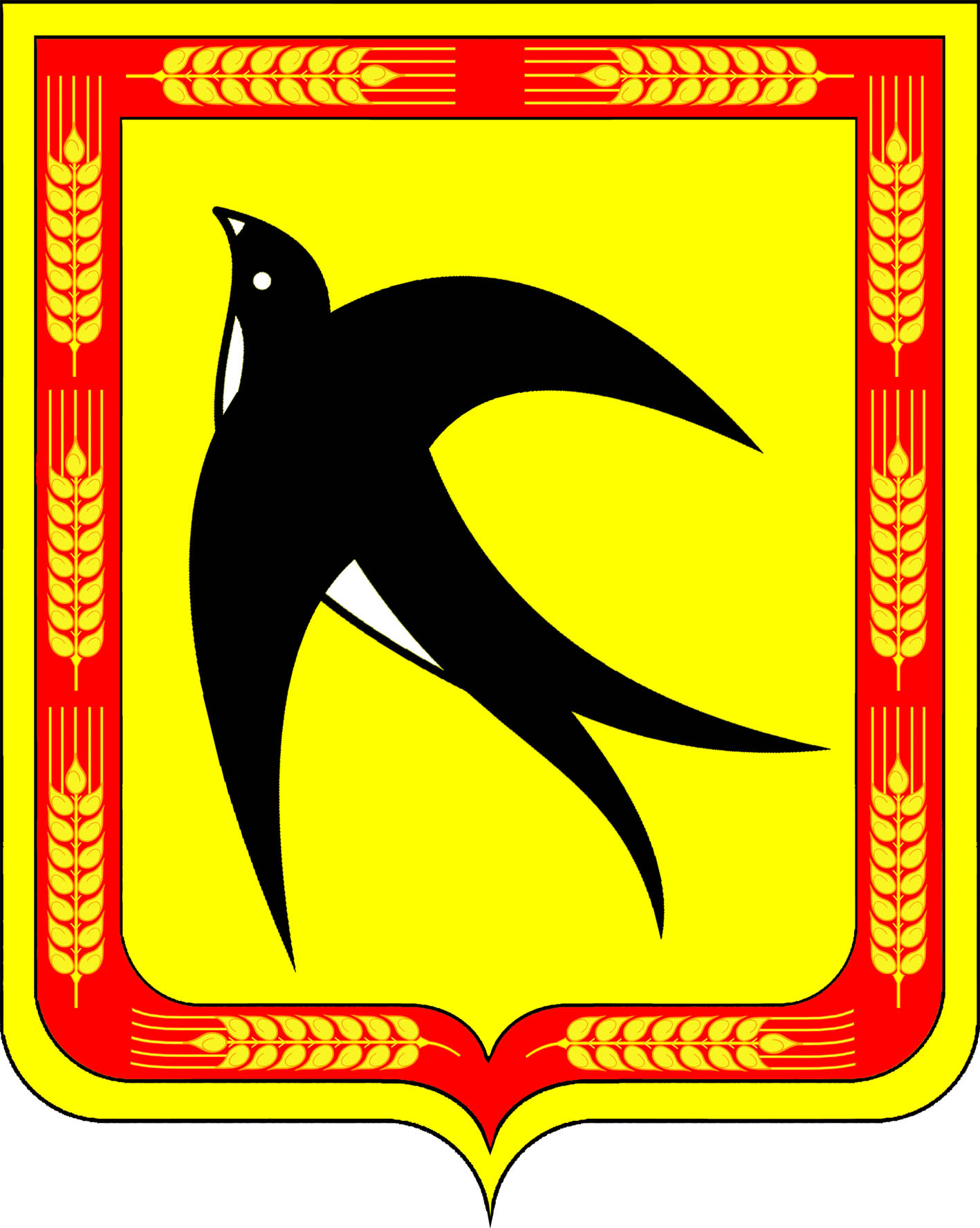 АДМИНИСТРАЦИЯ БЕЙСУЖЕКСКОГО СЕЛЬСКОГО ПОСЕЛЕНИЯ ВЫСЕЛКОВСКОГО РАЙОНАПОСТАНОВЛЕНИЕ от ______________						                                    № __х. Бейсужек ВторойОб утверждении Порядка и сроков применения взысканий, предусмотренных статьями 14.1, 15 и 27.1 Федерального закона от 2 марта 2007 года № 25-ФЗ «О муниципальной службе в Российской Федерации»В соответствии с Федеральным законом от 25 декабря 2008 года № 273-ФЗ «О противодействии коррупции», Федеральным законом от 2 марта 2007 года № 25-ФЗ «О муниципальной службе в Российской Федерации», руководствуясь Уставом Бейсужекского сельского поселения Выселковского района, в целях исключения коррупционных рисков при замещении должностей муниципальной службы в администрации Бейсужекского сельского поселения Выселковского района, постановляю:1. Утвердить Порядок и сроки применения взысканий, предусмотренных статьями 14.1, 15, 27.1  Федерального закона от 2 марта 2007 года № 25-ФЗ «О муниципальной службе в Российской Федерации» (приложение).2. Постановление администрации Бейсужекского сельского поселения Выселковского района от 18 февраля 2020 года  № 9 «Об утверждении Порядка и сроков применения взысканий, предусмотренных  статьями 14.1, 15 и 27.1 Федерального закона от 2 марта 2007 года № 25-ФЗ «О муниципальной службе в Российской Федерации», признать утратившими силу.3.Обнародовать настоящее постановление на официальном сайте администрации Бейсужекского сельского  поселения Выселковского района в сети «Интернет». 4.Контроль за исполнение настоящего постановления оставляю за собой.5.Настоящее постановление вступает в силу со дня его обнародования.Глава Бейсужекского сельского поселения Выселковского района						                     Н.М. МяшинаПРИЛОЖЕНИЕк постановлению администрацииБейсужекского сельского поселенияВыселковского районаот ___________ года №___Порядок и сроки применения взысканий,предусмотренных статьями 14.1, 15, 27.1Федерального закона от 2 марта 2007 года № 25-ФЗ«О муниципальной службе в Российской Федерации»1.Настоящий Порядок регулирует применение дисциплинарных взысканий, предусмотренных статьями 14.1, 15, 27.1 Федерального закона от 2 марта 2007 года № 25-ФЗ «О муниципальной службе в Российской Федерации» по отношению к муниципальным служащим администрации Бейсужекского сельского поселения. 2. Порядок и сроки применения дисциплинарного взыскания:2.1.До применения дисциплинарного взыскания представитель нанимателя (работодатель) должен затребовать от муниципального служащего письменное объяснение. Если по истечении двух рабочих дней объяснение не предоставлено либо муниципальный служащий отказывается дать такое объяснение, составляется соответствующий акт. Непредставление объяснения либо отказ муниципального служащего от дачи объяснения в письменной форме не является препятствием для применения дисциплинарного взыскания.2.2.Перед применением дисциплинарного взыскания проводится служебная проверка.2.3. При применении дисциплинарного взыскания учитываются тяжесть и характер совершенного муниципальным служащим дисциплинарного проступка, обстоятельства, при которых совершен дисциплинарный проступок, соблюдение муниципальным служащим других ограничений и запретов, установленных в целях противодействия коррупции, а также предшествующие результаты исполнения муниципальным служащим своих должностных обязанностей.2.4. Взыскания, предусмотренные статьями 14.1, 15 и 27 Федерального закона от 2 марта 2007 года № 25-ФЗ «О муниципальной службе в Российской Федерации», применяются не позднее шести месяцев со дня поступления информации о совершении муниципальным служащим коррупционного правонарушения, не считая периодов временной нетрудоспособности муниципального служащего, нахождения его в отпуске, и не позднее трех лет со дня совершения им коррупционного правонарушения. В указанные сроки не включается время производства по уголовному делу.2.5. Взыскания, предусмотренные статьями 14.1, 15, 27.1 Федерального закона от 2 марта 2007 года № 25-ФЗ «О муниципальной службе в Российской Федерации» применяются представителем нанимателя (работодателем) поотношению к муниципальным служащим администрации Бейсужекского сельского поселения на основании:1) доклада о результатах проверки, проведенной подразделением кадровой службы соответствующего муниципального органа по профилактике коррупционных и иных правонарушений;2) рекомендации комиссии по соблюдению требований к служебному поведению муниципальных служащих и урегулированию конфликта интересов в случае, если доклад о результатах проверки направлялся в комиссию;3) доклада подразделения кадровой службы соответствующего муниципального органа по профилактике коррупционных и иных правонарушений о совершении коррупционного правонарушения, в котором излагаются фактические обстоятельства его совершения, и письменного объяснения муниципального служащего только с его согласия и при условии признания им факта совершения коррупционного правонарушения (за исключением применения взыскания в виде увольнения в связи с утратой доверия);4) объяснений муниципального служащего;5) иных материалов.2.6.Приказ (распоряжение) работодателя о применении дисциплинарного взыскания объявляется муниципальному служащему под роспись в течение трех рабочих дней со дня его издания, не считая времени отсутствия муниципального служащего на работе. Если муниципальный служащий отказывается ознакомиться с указанным приказом (распоряжением) под роспись, то составляется соответствующий акт.2.7. Муниципальный служащий вправе обжаловать дисциплинарное взыскание в установленном действующим законодательством порядке.2.8. Если в течение одного года со дня применения дисциплинарного взыскания, предусмотренного статьями 14.1, 15, 27.1 Федерального закона от 2 марта 2007 года № 25-ФЗ «О муниципальной службе в Российской Федерации», муниципальный служащий не подвергнут новому дисциплинарному взысканию, он считается не имеющим дисциплинарного взыскания.2.9. Представитель нанимателя (работодатель) вправе снять с муниципального служащего дисциплинарное взыскание до истечения одного года со дня применения дисциплинарного взыскания по собственной инициативе, по заявлению муниципального служащего или по ходатайству его непосредственного руководителя.2.10. Сведения о применении к муниципальному служащему взыскания в виде увольнения в связи с утратой доверия включаются органом местного самоуправления, в котором муниципальный служащий проходил муниципальную службу, в реестр лиц, уволенных в связи с утратой доверия, предусмотренный статьей 15 Федерального закона от 25 декабря 2008 года № 273-ФЗ "О противодействии коррупции".3. Служебная проверка3.1. Служебная проверка проводится по решению представителя нанимателя (работодателя) или по письменному заявлению муниципального служащего.3.2. При проведении служебной проверки должны быть полностью, объективно и всесторонне установлены:1) факт совершения муниципальным служащим дисциплинарного проступка;2) вина муниципального служащего;3) причины и условия, способствовавшие совершению муниципальным служащим дисциплинарного проступка;4) характер и размер вреда, причиненного муниципальным служащим в результате дисциплинарного проступка;5) обстоятельства, послужившие основанием для письменного заявления муниципального служащего о проведении служебной проверки.3.3. Представитель нанимателя (работодатель), назначивший служебную проверку, обязан контролировать своевременность и правильность ее проведения.3.4. В проведении служебной проверки не может участвовать муниципальный служащий, прямо или косвенно заинтересованный в ее результатах. В этих случаях он обязан обратиться к представителю нанимателя (работодателю), назначившему служебную проверку, с письменным заявлением об освобождении его от участия в проведении этой проверки. При несоблюдении указанного требования результаты служебной проверки считаются недействительными.3.5. Служебная проверка должна быть завершена до истечения месяца со дня принятия решения о ее проведении. Результаты служебной проверки представляются представителю нанимателя (работодателю), назначившему служебную проверку, в форме письменного заключения.3.6. Муниципальный служащий, в отношении которого проводится служебная проверка, может быть временно (но не более чем на один месяц) отстранен от замещаемой должности муниципальной службы на время проведения служебной проверки с сохранением на этот период денежного содержания по замещаемой должности муниципальной службы. Временное отстранение муниципального служащего от замещаемой должности муниципальной службы производится представителем нанимателя (работодателем), назначившим служебную проверку и оформляется в форме распоряжения.3.7. Муниципальный служащий, в отношении которого проводится служебная проверка, имеет право:1) давать устные или письменные объяснения, представлять заявления, ходатайства и иные документы;2) обжаловать решения и действия (бездействие) муниципальных служащих, проводящих служебную проверку, представителю нанимателя (работодателю), назначившему служебную проверку;3) ознакомиться по окончании служебной проверки с письменным заключением и другими материалами по результатам служебной проверки, если это не противоречит требованиям неразглашения сведений, составляющих государственную и иную охраняемую федеральным законом тайну.3.8. В письменном заключении по результатам служебной проверки указываются:1) факты и обстоятельства, установленные по результатам служебной проверки;2) предложение о применении к муниципальному служащему дисциплинарного взыскания или о неприменении к нему дисциплинарного взыскания.3.10. Письменное заключение по результатам служебной проверки подписывается лицами, уполномоченными на её проведение, и приобщается к личному делу муниципального служащего, в отношении которого проводилась служебная проверка.Глава Бейсужекского сельского поселения Выселковского района								Н.М. Мяшина